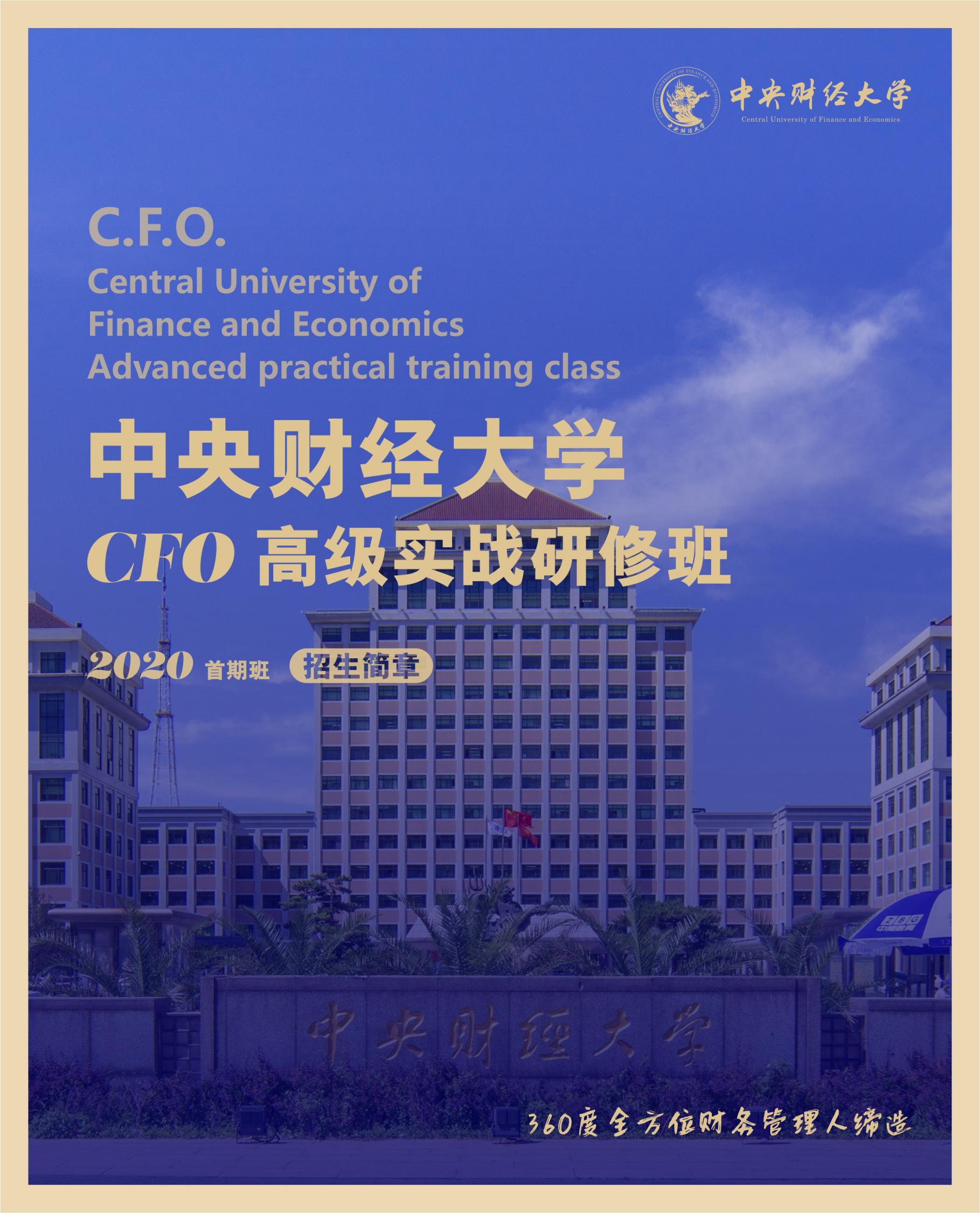 忠诚、团结、求实、创新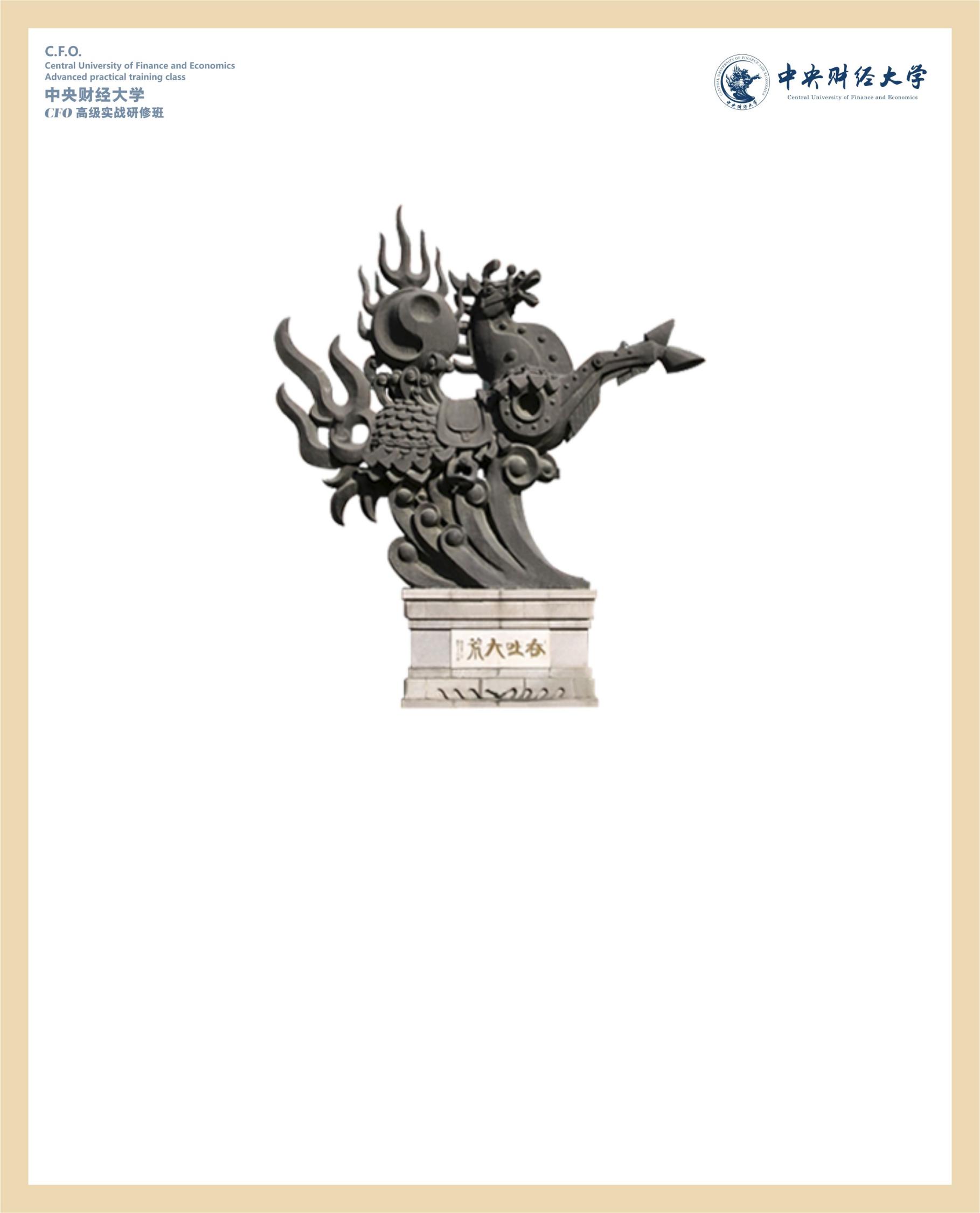 全国财经类顶尖学府中国财经管理专家的摇篮国家部委和地方政府决策的“思想库”和“智囊团”国家财经应用型创新人才培养模式改革试点新经济下管理会计创新实践描绘管理会计未来的全景图步入最近30年来前所未有的变革之局，发展方式转变、产业结构升级、经济结构变迁，全球化带来国际之间利益分配的巨大差异，新常态、工业4.0、大数据、互联网+的大潮正以排山倒海之势席卷而来，企业发展壮大，创造的价值越大，面临的问题就越多，特别是财税问题，基础架构问题，都逐渐成为企业价值提升的重大障碍。传统行业以及传统财务正经受着猛烈的冲击和颠覆。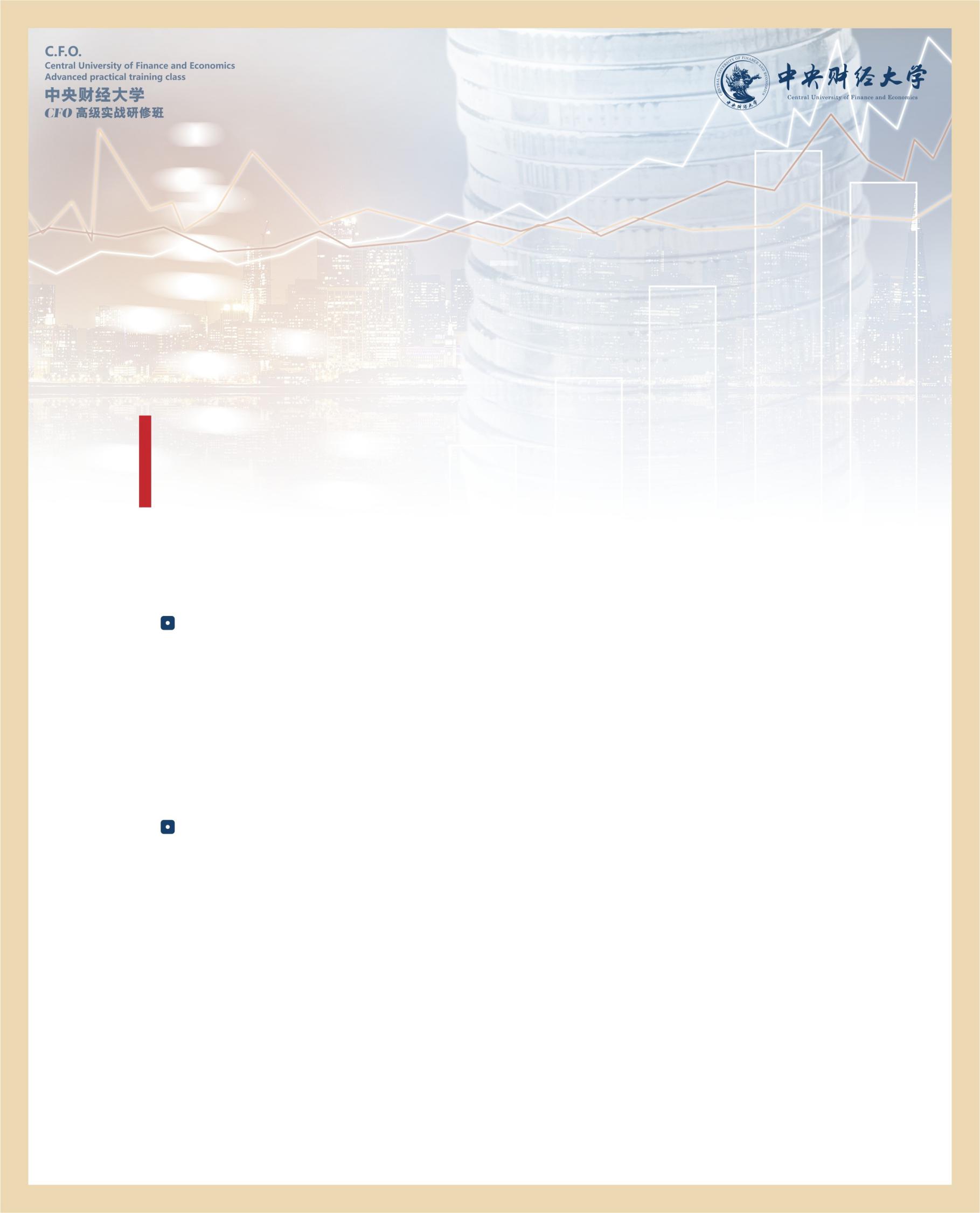 就管理会计体系本身谈创新，是一个有必要提出并重视的新话题。当前以信息技术应用、互联网环境为突出标志的新经济生态，叠加上新冠疫情的全球性蔓延，引致经济运行受阻、全球化理念被怀疑、国际交流渠道收窄、熟悉的营商环境和经营规则受到挑战，等等，经济社会面对单边主义、民粹主义和反全球化浪潮盛行的状况，这样的状况甚至可能成为新常态，我们的企业不得不考虑重塑流程、改变商业模式、走向多元化经营。由是，管理会计创新也在或被动、或主动地得到重视。传统型会计为满足高速发展的企业需求，必将踏上转型成为参与企业管理、规划，并对管理层提供决策支持、帮助企业解决危机、提升竞争力的业财融合变革和管理会计之路！专注于财务管理实践打造卓越财务管理人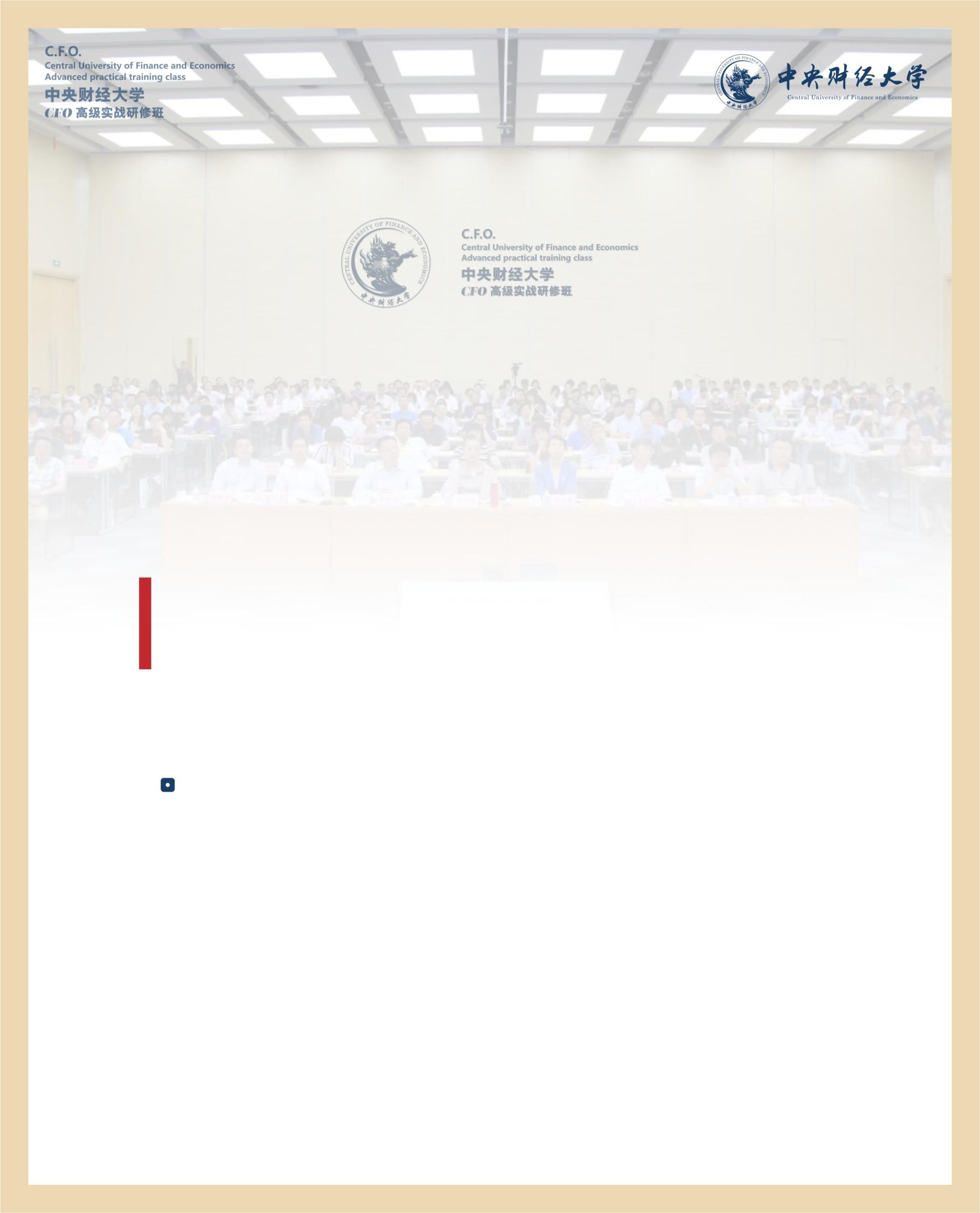 《中央财经大学CFO高级实战研修班》针对当今企业财务管理痛点，结合企业职业财务管理者的特点，凭借顶尖的研究教学师资、系统创新的课程，围绕政策、管理、决策、信息、应用、财务供应链、价值提升等内容，制订未来财务规划，从战术和战略两个路径辅助企业实现持续经营发展为目标，培养具备战略眼光、精通价值管理、驾驭资金周转、把握风险控制、通晓绩效评价、促进业财融合的卓越财务管理者。高效地组织企业的各项财务管理和会计工作，成功担当连接战略、流程和信息的纽带，提升各职能部门的有效沟通，使产业链、供销存等所有业务体系与财务系统的有机结合，实现企业价值最大化。课程设置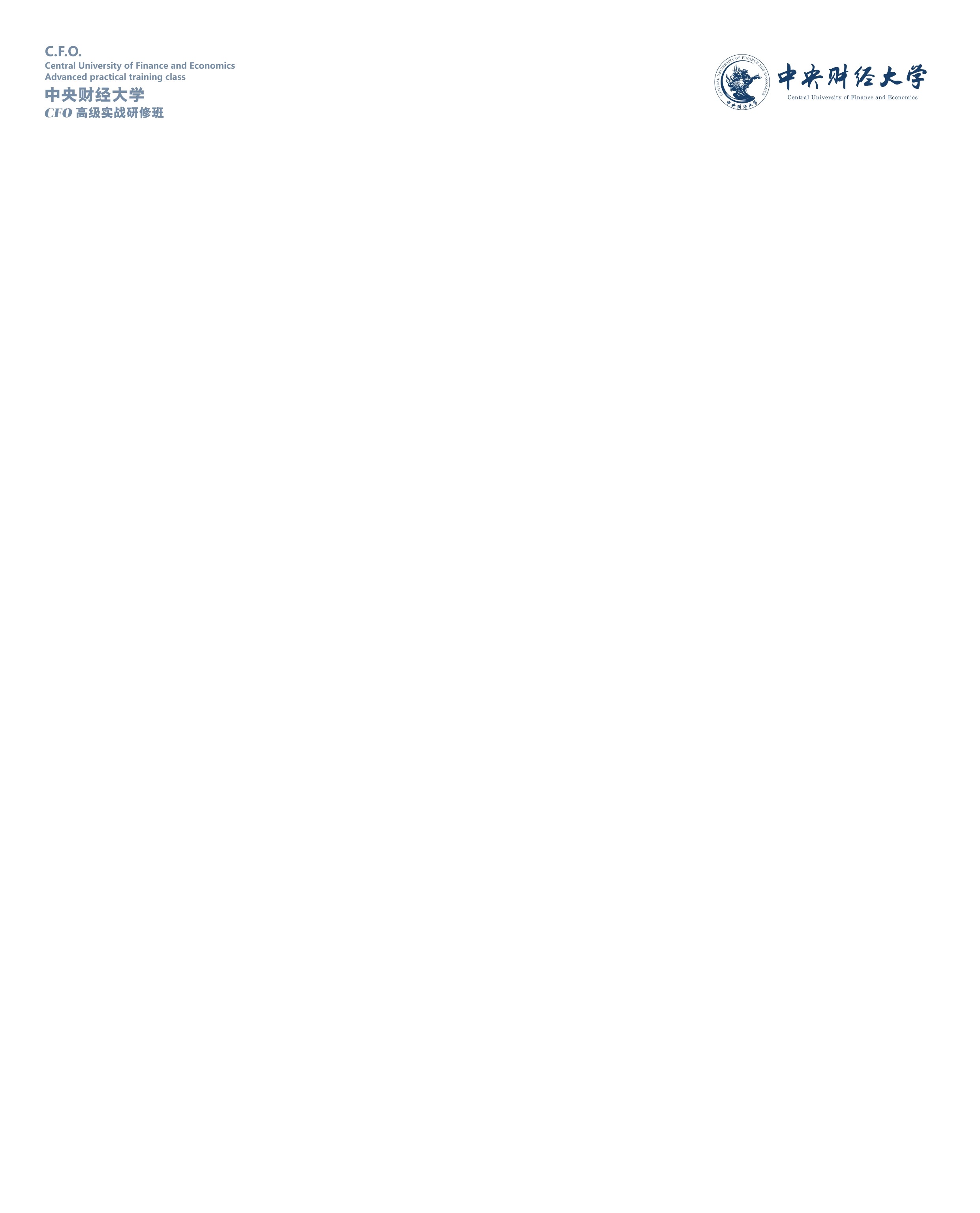 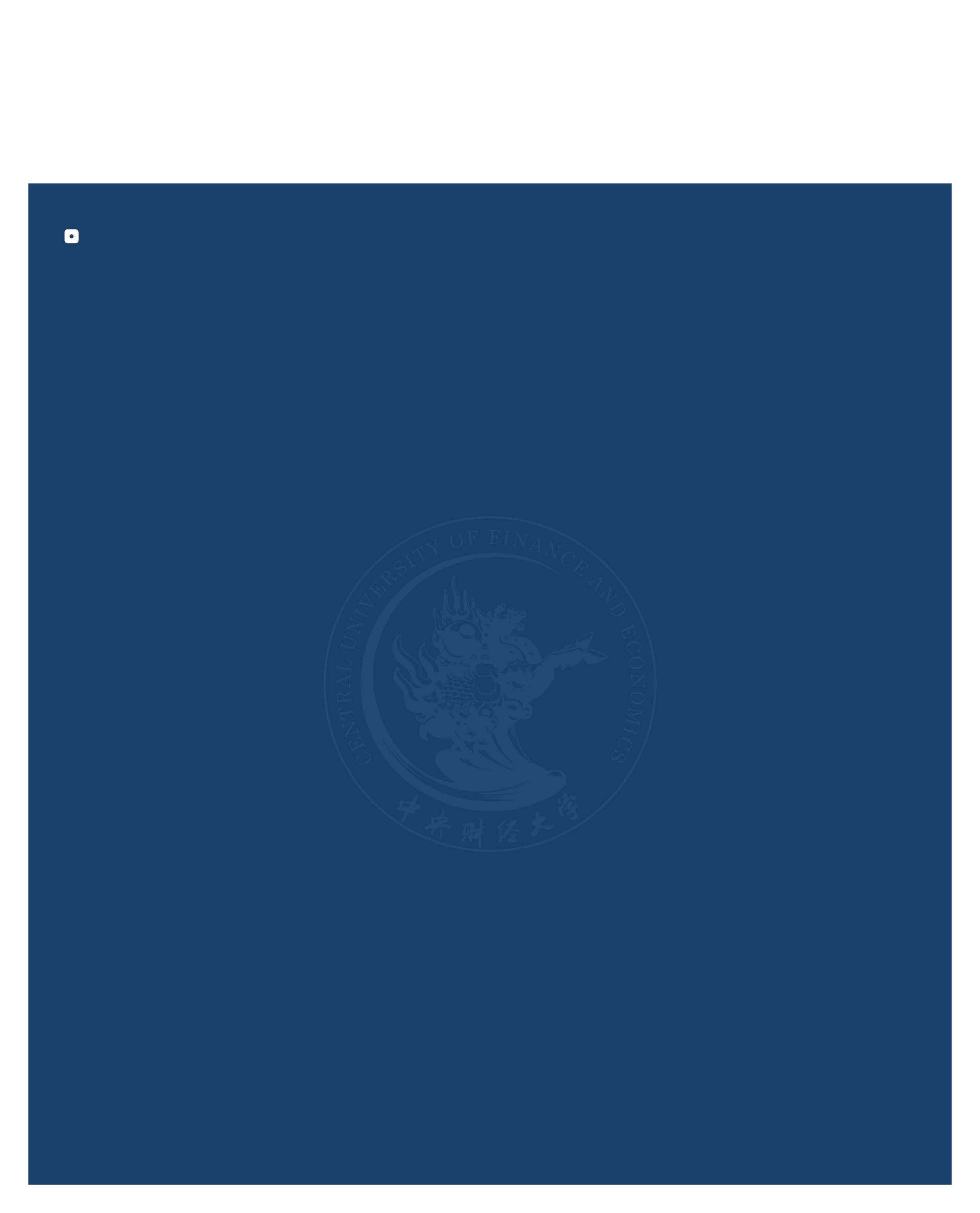 师资团队马海涛：中央财经大学党委常委、副校长，教授、博士生导师，中国财政发展协同创新中心执行主任，中国财政学会副秘书长、中国国有资产管理学会理事，财政部跨世纪青年学科带头人。宗文龙：中央财经大学会计学院教授，博士研究生导师，多家企业独立董事，中央电视台财经频道访谈嘉宾。林秀香：中央财经大学会计学院财务管理系主任、教授、经济学博士、中国注册会计师、注册税务师。刘俊勇：中央财经大学会计学院党委书记，中国管理会计研究与发展中心执行主任，教授、博士生导师，中国注册会计师，中国注册资产评估师，财政部管理会计咨询专家，中国总会计师协会信息化分会副会长，卫生经济学会卫生财会分会副会长，中国会计学会管理会计专业委员会委员。李晓慧：中央财经大学会计学院教授、博士生导师，经济学博士，首批资深注册会计师（非执业会员），中国注册会计师协会专业技术咨询委员会委员，中国会计学会审计委员会委员，曾任职国有资产管理局和中国注册会计师协会专业标准部。鲁桂华：中央财经大学会计学院教授，博士研究生导师，会计学博士，应用经济学博士后，中国注册会计师，国家商务部与中国兵器工业总公司合作研究项目“出口管制与出口企业内部控制研究”课题组首席专家。黄  震：中央财经大学教授，金融法研究所所长，中国互联网金融创新研究院院长，国际金融论坛互联网金融中心主任。兼任国家互联网金融安全技术委员会专家委员、中国人民大学重阳金融研究院高级研究员、深圳证券交易所博士后指导老师。莫林虎：中央财经大学文化与传媒学院党总支书记，教授，出版经济发展研究中心主任，财经新闻研究所执行所长，媒体经济专业硕士生导师。石  勇：国务院参事，中国科学院虚拟经济与数据科学研究中心主任 ，中国科学院大学经济与管理学院副院长，中国科学院大数据挖掘与知识管理重点实验室主任，教授、博士生导师，管理科学与计算机系统博士。杨海峰：财政部会计司制度一处处长，研究员，经济学博士。范恒山：国家发展和改革委员会原副秘书长，著名经济学家、著名区域经济专家，经济学博士，高级经济师，参与了国家一系列重大文件的起草，组织制定了一系列重要发展改革规划和专项方案，主持制定了国家百余个重大区域规划与政策文件贾  康：全国政协委员、政协经济委员会委员，曾长期担任财政部财政科学研究所所长，中国国际经济交流中心、中国税务学会、中国城市金融学会和中国改革研究会常务理事，中国财政学会顾问，享受政府特殊津贴专家。姜  平：中共中央党校、国家行政学院教授，博士生导师，中国管理科学学会副会长，清华大学、北京大学、中国人民大学客座教授，国内著名的管理科学专家和领导科学专家。马永义：北京国家会计学院教授、博士生导师，管理学博士，中国注册会计师，北京国家会计学院政府会计研究中心主任，先后任远程教育中心主任、教务部主任和教师管理委员主任，国务院政府特殊津贴专家。师资团队韩晓明：中国财政科学研究院教研中心副主任、研究员，教授、博士生导师，参加过财政部、财科院关于政府会计方面的课题。多次参与政府会计准则制度等的培训工作。俞  勤：北京交通大学教授、博士生导师，管理学博士，国际内部审计师，中国管理会计学会常务理事，财政部企业会计准则委员会咨询专家，中国管理科学研究院研究员。高培勇：中国社会科学院副院长、学部委员，中国社会科学院经济研究所所长、教授，中国社会科学院研究生院教授委员会经济学部执行委员，兼任国务院学位委员会应用经济学学科评议组成员、中国财政学会副会长、中国审计学会副会长、中国国际税收研究会副会长，曾三次为中共中央政治局成员集体学习授课。江小娟：清华大学公共管理学院院长，教授、博士生导师，著名经济学家。全国人大常委、社会建设委员会副主任委员，先后担任国务院研究室副主任和国务院副秘书长。高  文：北京大学信息科学技术学院院长，教授、博士生导师，中国工程院院士，北京大学数字视频编解码技术国家工程实验室主任，中国计算机学会理事长，曾任中国科学院计算技术研究所所长、中国科学院研究生院常务副院长、中国科学技术大学副校长、第四届、第五届国务院学位委员会计算机科学技术学科评议组成员，中央政治局集体学习主讲专家。薛  旭：北京大学经济学院教授,博士生导师，中国著名战略管理与营销管理专家，中国市场学会营销专家委员会秘书长，北京大学企业战略管理课程的创始人，美国“通用”汽车、德国“大众”汽车等著名跨国公司在华投资企业的营销顾问。梅  宏：中国人民解放军军事科学院副院长，教授、博士生导师，计算机软件专家，中国科学院院士，发展中国家科学院院士，欧洲科学院外籍院士，高可信软件技术教育部重点实验室（北京大学）主任，信息产业部软件构件技术标准工作组组长。孙  洁：具有多年跨行业集团财务管理及上市公司的工作经验，历任世界500强航空集团公司高级财务总经理、高级审计总经理、香港合昇发展有限公司华北地区财务总监 、美联（中国）投资贸易公司财务总监，全面参与公司战略决策。袁国辉：曾任华为财务经理及两家上市公司财务总监，硕士论文曾获杨纪琬奖学金，著名的财务实战专家，为企业提供接地气的财务解决方案。夏  倩：高级会计师、	中国注册资产评估师，中建材集团财务总监，金融实战专家，曾任泰康人寿保险总公司计划财务部负责人。闵  岳：资深财务管理专家，会计师、注册税务师，国际注册内部审计师，清华大学、人民大学等多家高校特聘财务主讲专家，曾就职于中外运敦豪国际航空公司全国帐务经理。徐  愿：现任马云（中国）财税研究院高层，历任多家上市集团500强企业财务高管，税务、财务、关务、商务“四栖”实战型财税专家，新三板上市挂牌管理专家，曾任碧桂园房地产集团财务总监、中国烟草集团财务总监、投资项目经理。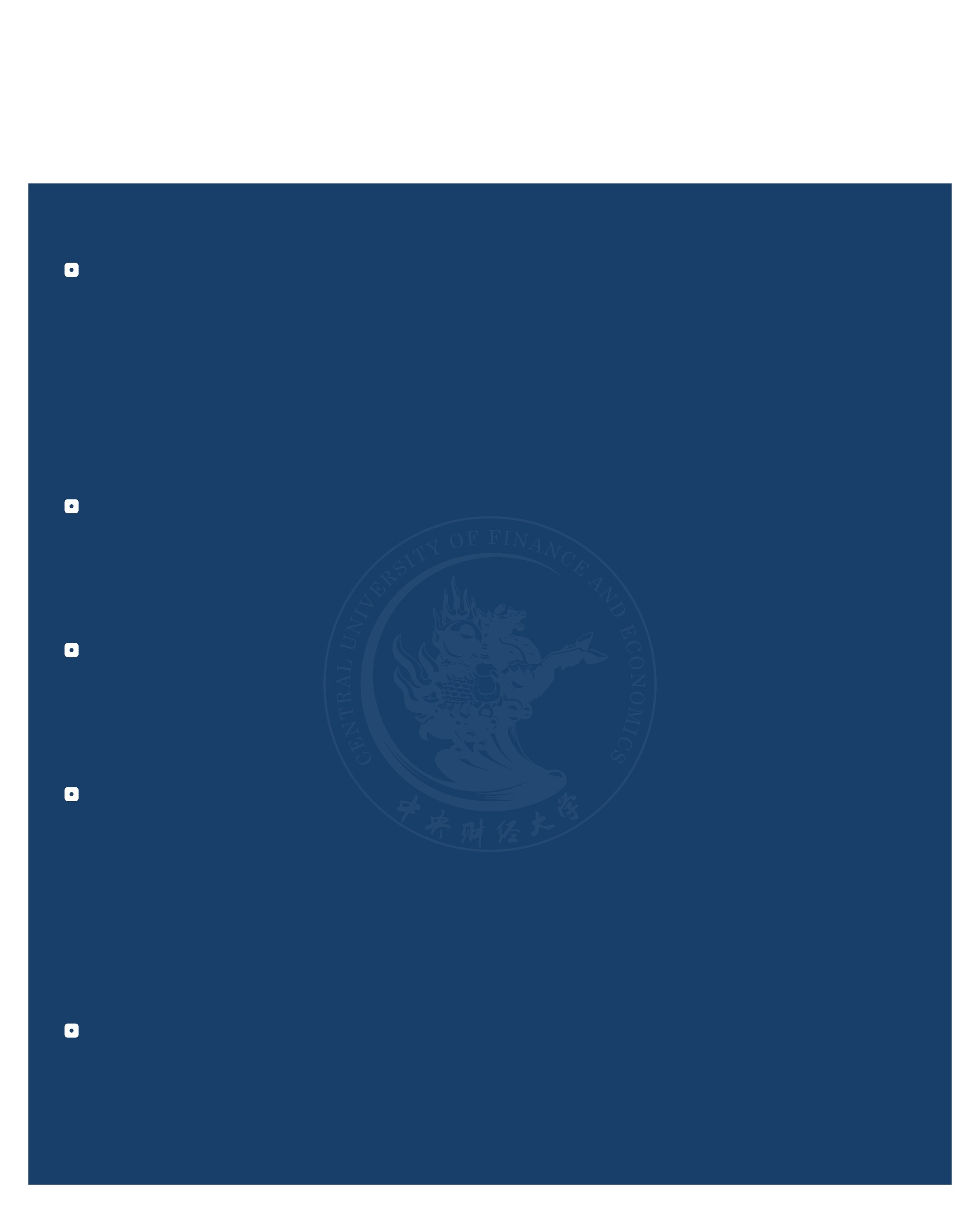 课程收益思维训练——训练管理会计思维，原则与应变相结合组织再造——形成专业化复合型财务团队，保障财务转型战略规划——结合企业发展阶段和规模制定转型规划，主动适应变革能力提升——提升财务管理能力，运筹帷幄，实现业财融合知识复合——形成复合型知识结构，游刃于资本市场学习对象1. 财务高管、财务总监以及承担类似角色的副总裁或财务管理负责人。2. 全日制专科及以上学历，具有 5 年以上（含）高层管理工作经验。学习安排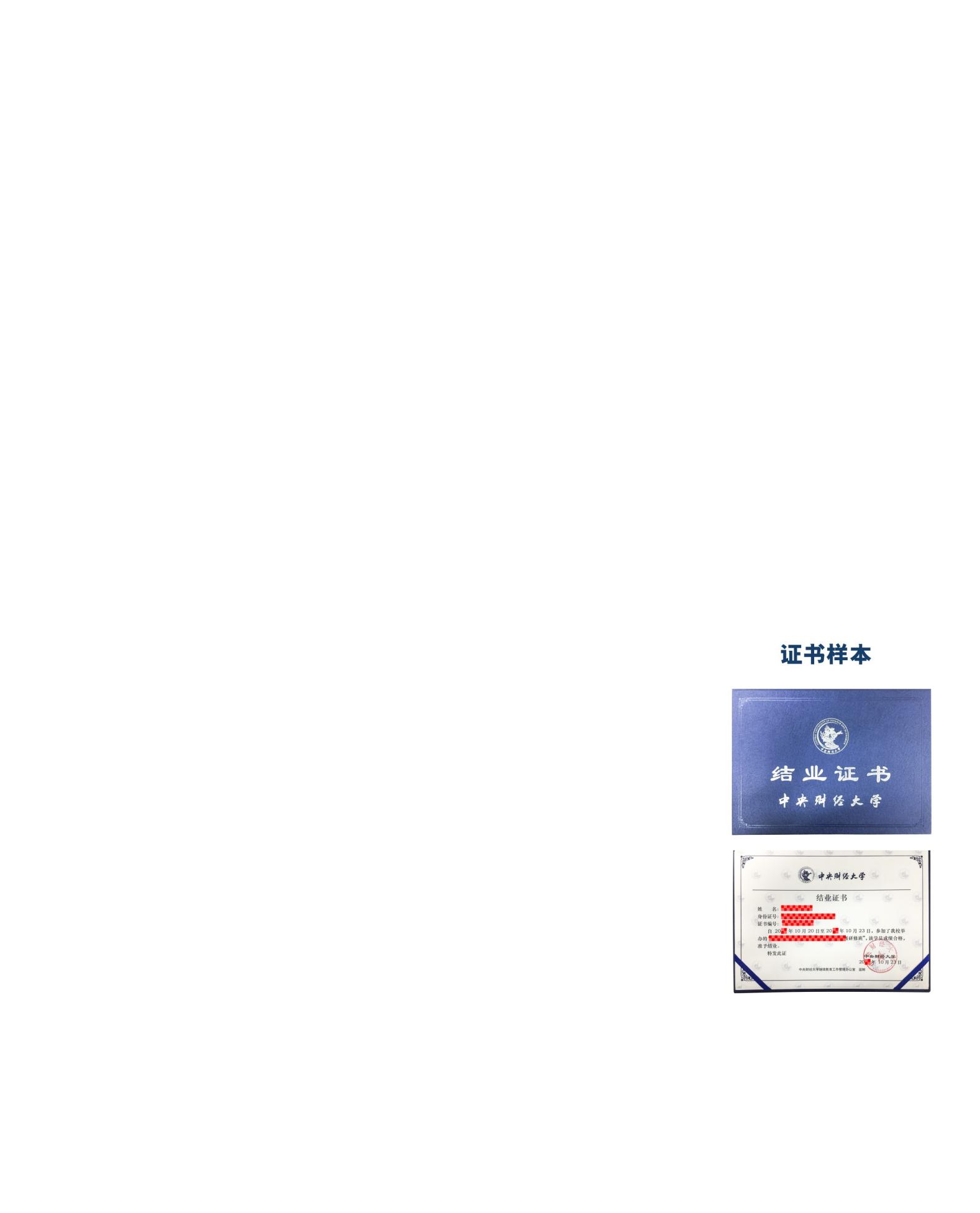 1. 学制安排：学制一年，滚动式招生，两个月集中上课 2-3 天（周五-周日）2. 学习费用：人民币19800/人（含授课费、资料费、茶点，交通食宿自理）教学管理研修班设班主任一名，负责相关的教学管理工作，由班主任协助组建班委会，选举班长班委会成员，协助教学管理；2. 班委会组织同学联谊、学员企业互访、成立班级企业等活动；3. 评选优秀学员，颁发优秀学员荣誉证书；4. 完成课程学习并经考核合格，由中央财经大学颁发结业证书，成为中央财经大学校友。报名流程提交报名申请     资料审核、择优录取     发放入学通知书     缴纳学费     报到入学报到资料：1. 报名申请表； 2. 身份证复印件一份； 3. 学历证明复印件一份； 4. 两寸免冠证件照 2 张；          5. 企业营业执照副本复印件一份； 6. 个人简介和企业简介各一份。战略思维模块战略思维模块未来探索未来探索宏观经济趋势与财税改革经济全球化规则与国际化战略财税原罪与财务管理观大数据的财务思维方式经典战略理论企业经营谋略与提升战略财务战略与企业战略的高度契合财务领导的创新思维与领导力战略思维模块战略思维模块上市策略投资融资资本市场新格局与IPO 发展趋势上市战略与流程上市公司治理与规范金融时代的机遇与挑战货币、债券市场与融资渠道金融衍生品及投资风险管理应用管理模块应用管理模块财务管控危机控制公司治理与集团财务管控财务分析与权益定价业务与财务的深度融合全面预算和战略成本管理资金与现金运营政策应用与税收筹划企业财务风险诊断与防御并购重组及风险管理人工智能、大数据与财务管理企业信用管理